*All plans subject to change at the discretion of the teacherMondayOctober 23TuesdayOctober 24WednesdayOctober 25ThursdayOctober 26FridayOctober 27Content Objective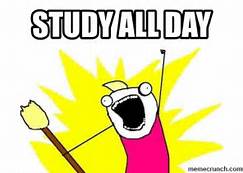 I can play a Kahoot review game for my Unit 1 exam!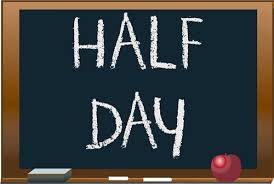 I can take my Unit 1 Exam!Ms. Elliott out full day.Sub will follow lesson plans.Language ObjectiveI can study for my Unit 2 test to make sure I do well! I can orally participate in a Kahoot review game for my Unit 1 exam!I can write to take my Unit 1 exam! ActivityVocab.Standard